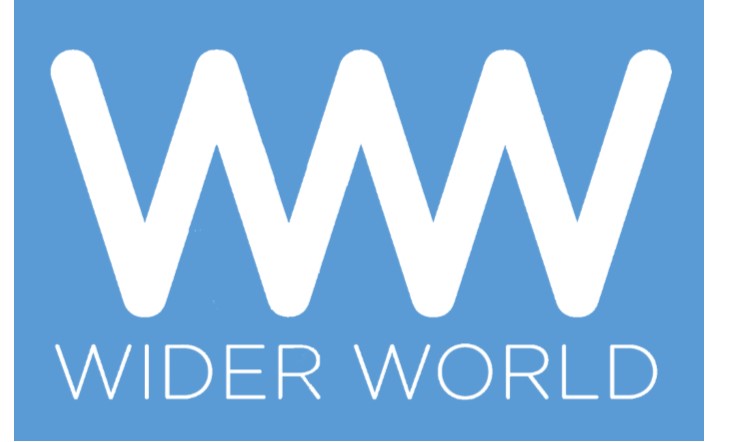 Subscription Sign UpNameAddressEmail AddressPhone no.